АДМИНИСТРАЦИЯ  ВЕСЬЕГОНСКОГО  РАЙОНАТВЕРСКОЙ  ОБЛАСТИП О С Т А Н О В Л Е Н И Ег. Весьегонск31.01.2017                                                                                                                                 № 32п о с т а н о в л я ю:1. Внести  следующие изменения в муниципальную программу муниципального образования  Тверской области «Весьегонский район»  «Развитие системы образования Весьегонского района» на 2017-2019 годы, утвержденную  постановлением администрации Весьегонского района   от 28.12.2016 № 471: в Подпрограмме 4 «Комплексная безопасность образовательных организаций Весьегонского района»  Перечень мероприятий  по безопасности ОУ под бюджетные ассигнования на 2017 год, изложить в следующей редакции:«Перечень мероприятий по безопасности ОУ  под бюджетные ассигнования  на 2017 год:.»2. Опубликовать настоящее постановление в газете «Весьегонская жизнь» и разместить его на официальном сайте муниципального образования Тверской области «Весьегонский район» в информационно-телекоммуникационной сети Интернет.3. Контроль за исполнением настоящего постановления возложить на заместителя главы администрации района  Живописцеву Е.А.4. Настоящее постановление вступает в силу со дня его принятия.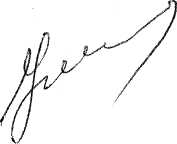 Глава администрации района                                                 И.И. УгнивенкоО внесении изменений в постановление администрации Весьегонского района от  28.12.2016 № 471.Организация Перечень работ на 2017 год в соответствии с предписаниями надзорных органов,  и решениями  судаМуниципальный бюджетМБОУ «Весьегонская СОШ»Софинансирование  по проведению капитального ремонта пристройки корпуса 2604 507,57МБОУ «Весьегонская СОШ»Оплата проектно-сметной документации 25 492,43МБОУ «Кесемская СОШ»Ремонт входной группы100 000,00Итого школы730 000,00МБУДО « Дом детского творчества»Материально-техническая поддержка учреждений дополнительного образования30 000,00Итого000,00